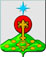 РОССИЙСКАЯ ФЕДЕРАЦИЯСвердловская областьДУМА СЕВЕРОУРАЛЬСКОГО ГОРОДСКОГО ОКРУГАРЕШЕНИЕот 28 октября 2020 года	            № 48г. СевероуральскВ соответствии с Федеральным законом от 06 октября 2003 года № 131-ФЗ «Об общих принципах организации местного самоуправления в Российской Федерации», Налоговым кодексом Российской Федерации, Уставом Североуральского городского округа, Дума Североуральского городского округа        РЕШИЛА:1. Внести в Решение Североуральской муниципальной Думы от 18 ноября 2005 № 103 «О введении на территории Североуральского городского округа земельного налога», с учетом изменений, внесенных решениями Думы Североуральского городского округа от 22.02.2006 № 19, от 29.11.2006 № 129, от 01.02.2007 № 2, от 22.11.2007 № 120, от 27.02.2008 № 24, от 28.04.2009 № 61, от 24.06.2009 № 96, от 26.08.2009 № 123, от 28.10.2009 № 148, от 16.12.2009 № 173, от 24.11.2010 № 128, от 28.09.2011 № 79, от 27.06.2012 № 58, от 23.10.2013 № 92, от 18.06.2014 № 63, от 15.10.2014 № 114, от 16.12.2015 № 108, от 24.02.2016 № 8, от 27.04.2016 № 31, от 17.08.2016 № 56, от 25.10.2017 № 18, от 21.02.2018 № 4, от 27.06.2018 № 40, от 10.10.2018 № 67, от 27.03.2019 № 10,  от 29.05.2019 года № 22, от 27.11.2019 №59, от 12.05.2020 №24 следующие изменения:1) в пункте 1 слова «, порядок и сроки» заменить словами « и порядок»;2) в пункте 2 слова «и сроках» исключить;3) в Положении о порядке и сроках уплаты земельного налога на территории Североуральского городского округа:а) в наименовании слова «и сроках» исключить;б) в статье 1 слова «и сроки» исключить;  в) пункт 2 статьи 2 признать утратившим силу;г) статью 4 изложить в следующей редакции:«Статья 4. Порядок уплаты земельного налога в отношении налогоплательщиков-организацийВ течение налогового периода налогоплательщики-организации уплачивают авансовые платежи по налогу, по истечении налогового периода – земельный налог.».2.  Установить, что настоящее Решение вступает в силу с 1 января 2021 года.3. Опубликовать настоящее Решение в газете «Наше слово» и разместить на официальном сайте Администрации Североуральского городского округа в информационно-телекоммуникационной сети «Интернет».4. Контроль исполнения настоящего Решения возложить на постоянную депутатскую комиссию Думы Североуральского городского округа по бюджету и налогам (Е.С.Матюшенко).О внесении изменений в Решение Североуральской муниципальной Думы от 18 ноября 2005 года № 103 «О введении на территории Североуральского городского округа земельного налога» Глава Североуральского городского округа ______________В.П. Матюшенко                                  И. о. Председателя ДумыСевероуральского городского округа_____________ А.Н. Копылов